Snímek z mapy – přístup mobilní techniky ke stěně, kde se budou montovat předokenní žaluzie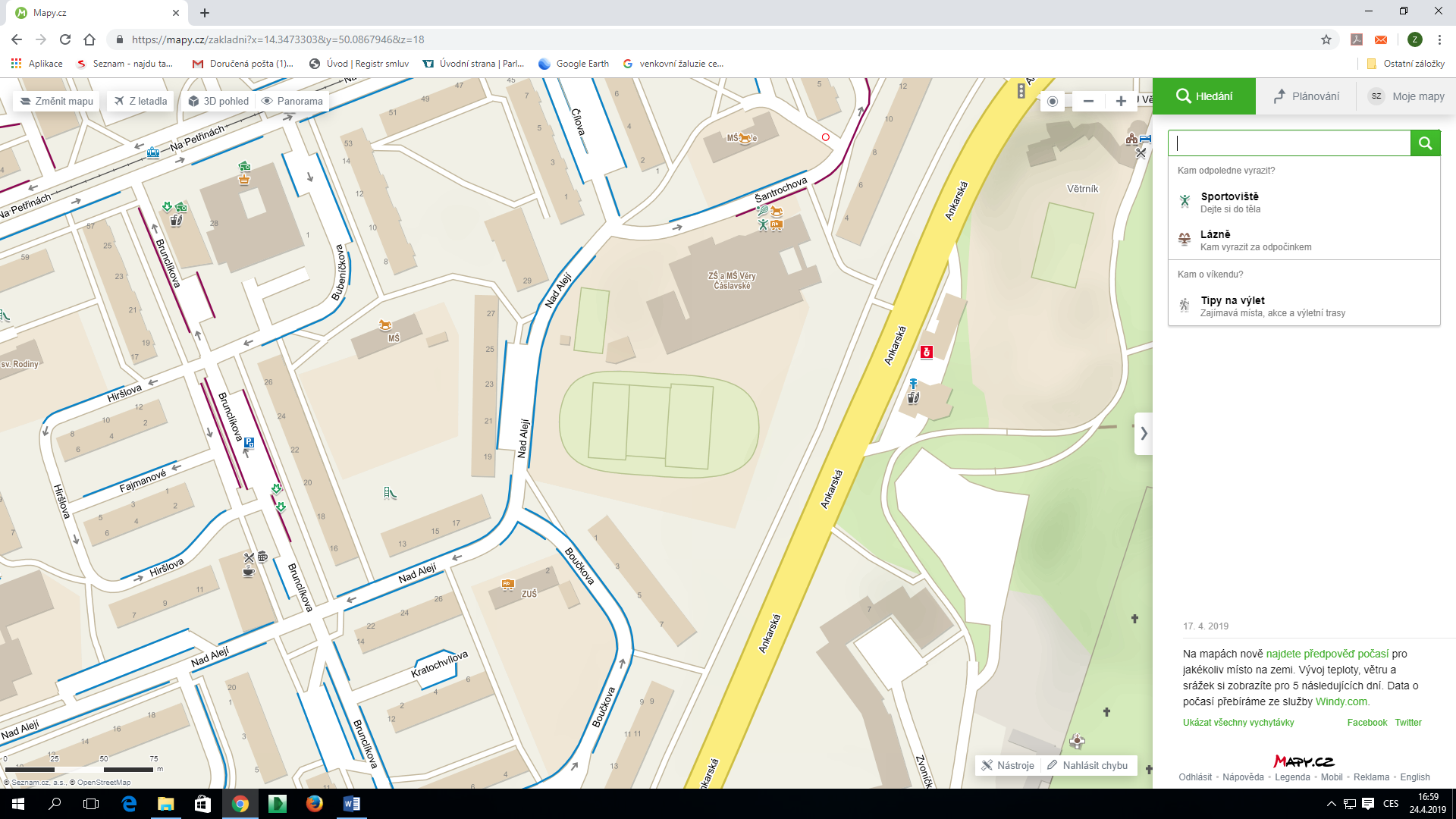 Vjezdová vrata pro mobilní techniku  		 Místo montáže venkovních žaluzií